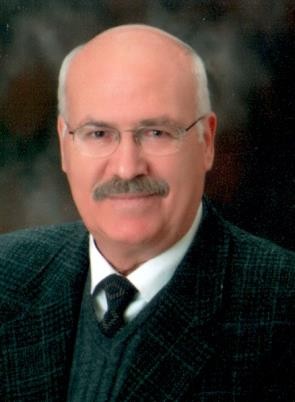 NameAnmar M. Z. KaylaniPlace and date of birthJordan, Taphilah. Feb.9.1949.FacultyFaculty of Educational Sciences.DepartmentEducational AdministrationQualificationSpecializationUniversity of donor rankDateBAArt.Jordan University1971DiplomaEducationJordan University1973MtEducationalAdministration.Jordan University1976Ph.D.Educational PlanningFlorida State University ( F S U )1983SpecializationEducational PlanningDomain of interestEducational Planning – Economies of Education – Educational Research.An Algorithm for Computer Simulation of Elasticity of Demand for Higher Education.This research study was carried out in seven major steps to develop a planning simulation model in the area of elasticity of demand for higher education. The results of this study are intended to serve as a quantitative tool to aid planners and decision makers in reaching conclusions concerning the elasticity of demand for higher education and to help them to predict and optimize-actions which are very important in reaching better decisions. Under the assumption that university are open to all students who can afford the expense and have the capacity for maximum enrollment the simulation model developed was divided into three phases; the first phase illustrated use of two techniques to compute elasticity. The second phase involved use of forecasting techniques. Phase three was the plotting process and the construction of the optimization tables showing (a) the real values for the cost and enrollment for what is, (b) the forecast values of what should be.The principal conclusion of the study is that by utilizing the concepts presented, the demand problem will be identified; the user will be able to forecast enrollment, cost, and elasticity to predict what the situation will be in his/her institution in the future.Then he or she will be able to make optimal decisions.Job TitlePlace of workDateFull time lecturerUniversity of Jordan1983Assistant professorUniversity of Jordan1984Associate professorUniversity of Jordan1989ProfessorUniversity of Jordan2000Administrative work and committeeDateDepartment Chair Of the educational administration department – University of Jordan.1992-1994Director of the Educational Research program - University of Jordan.1995-1996Dean of. Educational Sciences College - Hashemite University.1999-2001Dean of. Educational Sciences College – University of Jordan.2006-2007Name of researcherResearch title, Publisher, DateAnmar M. Z. KaylaniDeveloping An Education Management Frame Of Reference For Reciprocal Productive Relationship Between School Management And Students At The Secondary Level Based on Pillars Of Quality Management In The Directorates Of Education In Zarqa GovernorateAccepted: Dirasat, 2014\11\30.Anmar M. Z. KaylaniProposed Leadership Model To Improve The Quality Of Work Of Teacher In Jordan. Accepted : Dirasat 2014\9\2.Anmar M. Z. KaylaniSuggested Rules To Knowledge Management At Jordanian Public Universities According To Selected Models, Dirasat,Vol,42 .No,1, 2015.Anmar M. Z. KaylaniDeveloping Code of Ethics For Educational Servant Leadership In Jordan. Dirasat,Vol,42,No,2.2015Anmar M. Z. KaylaniThe Technological Structure Of Knowledge Economy And It's Relation To Education. Conference: Education In A Renewable Digital Environment. Zarqa University –Anmar M. Z. KaylaniProspective Study Of Governmental Basic School Principals Functions According To Knowledge Economy. Conference: Education In A Renewable Digital Environmental.Zarqa University, Jordan, 2015Anmar M. Z. KaylaniProposed Educational Rules of professional Development Required for the Teachers of First Three Grades At Amman First Educational Directorate Public Schools Based on The Assessment of Their Own Needs. Accepted: Dirasat 7\12\2015.Anmar M. Z. KaylaniA needs Assessment study for reliance of dimension of governance as a controlling board at the educational directorates in Jordan from the point of view of its superintendent. Accept,Dirasat, March, 2016.Anmar M. Z. KaylaniThe commitment Degree of Eupsychian Management by schools in Marka province as perceived by them. Dirasat , accept, 2/3/2016Anmar M. Z. KaylaniProposed educational administrative rules the principals performance at UNRWA according to selected communication models.Anmar M. Z. KaylaniThe preferred personal traits of basic school principals in Jordan from the perspective of their teachers.British journal of humanities and social sciences, December 2016, vol. 15 (2).Anmar M. Z. KaylaniThe status Quo of using Design Thinking s` Bases by Academic Administrators at Public Universities in Jordan for Dealing with the problems they have from their point of view British journal of humanities and social sciences,2017,vol.18(1).Anmar M. Z. KaylaniContemporary educational leadership indicators in the leadership behaviors of Caliph Omar bin Al-Khattab- May God be pleased with him, and suggestions to benefit from them [Journal of the Islamic University / Gaza / July 28 /2020Anmar M. Z. Kaylani"The Statns quo of Crisis Management Implementation in Jordanian Public Secondary Schools in Amman According to impact Effort Matrix.{Journal of Education and practice} voll,N020 2020Anmar M. Z. KaylaniNeeds Assessment for the partnership Between private Secondary Schools in Jordan and the Community According to the Goals -Bascel Strategic Planning Model from the point of view of its Local Educational Leaders.Journal of Educational practice" Jun,18,2020Anmar M. Z. KaylaniThe Degree of Procedures Availability to identify the career path for 10th Grade Female Students at Basic Stage in Public schools in Jordan According to System Theory Framework of Career Development from principles, Teachers, and Educational Curculior point of view."Journal of Educational Practice" (March, 17,2020)Anmar M. Z. KaylaniThe degree of availability of administrative mechanisms to increase the competitive advantage in the official Jordanian universities based on the “Motivation” approach [Jerash Journal for Research and Studies] 2021, Issue 2, DecemberAnmar M. Z. KaylaniThe degree of need for administrative procedures for proactive leadership to reach global leadership at Kuwait University from the point of view of its academic leaders.” Scientific Journal of the Faculty of Education, Assiut University, vol. 38, June 6, 2022Anmar M. Z. KaylaniThe degree of application of Kuwait University to the standards of the Times (THE) international classification to improve its ranking and progress in classification from the point of view of its academic leaders. The Jordanian Educational Journal 13-Apil-2022Anmar M. Z. KaylaniEstimating the need of the official Jordanian universities for smart education based on the Herzberg method of motivation workers from the point of view of faculty members and educational leaders in it "Jordanian Educational Journal 7-31-2022.Anmar M. Z. KaylaniThe status quo of the process of financing Libyan public universities based on the methodology of improving the work environment 5 from the point of view of the academic and financial leaders in it.” Journal of the Association of Arab Universities for Education and Psychology -7-28-2022.Anmar M. Z. KaylaniEstimating the need to practice distributive leadership in the official Jordanian universities.” Derasat Journal: Educational Sciences, October 2 - 2022Anmar M. Z. KaylaniFactors of administrative excellence among principals of King Abdullah II Schools for Excellence. The European model of institutional excellence from the point of view of principals, administrators and teachers. Journal of the Association of Arab Universities for Education and Psychology.2022.sep,21Conference TitlePlace and date of conferenceاType of participa tion- U.S.A. / ACAFAAD,4-5,1994,Nashville.TN.4-5,1994,Nashville.TN.Research- Jordan/ICET,43,1996,Amman, Jordan.1996,Amman, Jordan.Research- Egypt/Teaching Management at Arab world,1994-Cario.1994-CarioResearch- Quarter/Developing Education in Islamic world,1988.1988Research- Egypt/Towards excellent Arabic teaching,1998.Helwan.1998.Helwan.Research- Jordan/Developing basic teaching level, Amman,1984.Amman,1984.Research- Jordan, more than 20 Symposiums deals with social work and Education.JordanResearch- Ed. Technology in knowledge Society, Cairo, 2005(May 4-3)Cairo,2005 (May 4-3)Research-		The Third Conference For S F S R 2007\11\172007\11\17Research-		The Hashemite University ,The Second Conference For The Faculty of Education & Queen Rania College 2010\April 8-7(paper)Queen Rania College 2010\April 8-7Research-		The Third conference for universities Thesis Jordan university.2010/11/30 – 29 (paper).Jordan university. 2010/11/30 – 29Research-		The meeting of council committee of (Al UNCSO) 2013/8/22- 20.(Al UNCSO) 2013/8/22- 20.ResearchEducation in a Renewable Digital Environment /Zarqa UniversityJordan(2015/5/7-6).Zarqa University Jordan(2015/5/7-6).ResearchA proposed model to activate the decision-making process of school leaders based on basic structures in education economics (Kuwait Conference 19-20) January, 2021)(Kuwait Conference 19-20) January, 2021ResearchName of courseDate- Training Session in computer Testing ,E..T.S. Princeton, U.S.A.1987.1987Taught CoursesBachelorGraduateClassroom management Educational planning Research in educational Administration Educational Needs Assessment Modeling in Educationalplanning Educational KnowledgeManagement Name and place of scientific body and societyDate- Economies of Education Committee(1989)(Univ.of Jordan).1989- New Grading system Co.(1995).1995- University and society Co.(1996).1996- Women and illiteracy in Jordan(1996).1996- Developing Standards for writing thesis(1998).1998- Educational Research inadministration(1997).1997- Child settings in Arab world from (1991- 2000) The Arab council for child anddevelopment.2000- The Research center and it’s Role indeveloping teaching (1991)1991- University committees concerning student,programes,supervising thesis, management,….etc.- Scientific Mission concerning student teaching (World Bank Fund), Universityof Louisville,Kentucky,U.S.A.1995.1995- Committee chair, committee member in thesis and dissertation (more than 90) (1991-2004).2004-	Member of Editorial Board of journalDirasat 20112011-	Member of Research Council atUniversity of Jordan 2013\10\82013-	Member of Educational Committee atALECSO 20152015-	In Chief of Quality AssuranceCommittee to Petra University 20152015-	In Chief of Quality Assurance Committee to Al- Ahliyya AmmanUniversity2017-	In Chief of Accreditation of Educational Administration Master Committee / at Hashamite University.2017Name of AwardDonor and place of awardDate